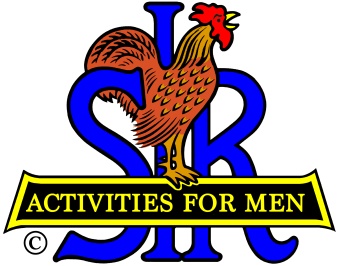 	SIR STATE BOWLING COMMITTEESir Dan Weller – Chairman & WebmasterSIR Jim Erickson – Vice ChairmanSir Gary Kaufmann - SecretarySir Larry Mustain – TreasurerSir Harvey McAninch – Assistant TreasurerSir Paul Elmer – Assistant SecretaryVacant – Policy AdvisorSir Ray DiBasilio – Operations AdvisorSir Dale Decker – Ex OfficioSIR STATE BOWLING EXECUTIVE COMMITTEE MEETINGMinutes of meeting held on May 6, 2023Location:	This meeting was conducted via a Zoom video conference call.Sirs in attendance:  T. Davis (67), R. DiBasilio (113), J. Erickson (128), J. Fry (161),R. Johnson (112), G. Kaufmann (19), J. Monahan (128), L. Mustain (112), and D. Weller (8)Guests in attendance:  NoneI.	Opening Remarks – Sir Dan WellerSir Weller convened the meeting at 10:03 AM with the Pledge of Allegiance.II.	Review of Meeting Agenda – Sir Dan Weller1.	Sir Weller reviewed the meeting agenda (see Exhibit 1) and asked for comments.  No comments were received.  Therefore, a motion was made, seconded, and approved by the Committee to accept the meeting agenda as presented.III.	Secretary’s Report - Sir Gary Kaufmann1.	Sir Kaufmann read the highlights from the minutes of the previous SIR State Bowling Committee Meeting conducted on February 4, 2023 (see Exhibit 2).  Sir Kaufmann asked those in attendance for any comments, additions, or revisions.  No revisions were noted.  Therefore, a motion was made, seconded, and approved by the Committee to accept the minutes as presented.IV.	Treasurer’s Report - SIR Larry Mustain1.	Sir Larry Mustain presented a financial report for January 1, 2023 through April 30, 2023 (see Exhibit 3).The Annual Report showed a beginning balance of $4,807.92 on January 1, 2023, income of $172.7, expenses of $122.96, and an ending balance of $4,857.68 on April 30, 2023.A motion was made, seconded, and approved by the Committee to accept the Treasurer’s Report as presented.V.	Tournament Raffle Status and Template Change – Sir Dan WellerSir Weller led a discussion to clarify if raffles are acceptable to have at SIR Bowling Tournaments.Sir Weller reviewed “Policy 30 – Fundraising, Dues, Raffles, and Contributions” from the SIR Inc. Manual.Policy 30 states that branches may hold raffles at SIR functions only under the guidelines provided by the CA State Attorney General.  To hold a raffle the SIR Branch hosting the event would need to obtain a license from the Attorney General’s office.  Therefore, unless the SIR Branch hosting the tournament obtains the necessary license, a raffle may not be held at the SIR bowling tournament.VI.	Status of Updates to the SIR Bowling Manual and SIR Tournament Manager Guidelines – Sir John Monahan1.	Sir John Monahan has not been able to make much progress on updating the SIR Bowling Manual and SIR Tournament Manager Guidelines due to serious health issues that are affecting his vision and ability to concentrate.  Therefore, Sir Monahan thinks it is best he withdraws from the committee for this project.  Sirs Jim Erickson, Gary Kaufmann, and Dan Weller will set up a meeting to complete the review and update the Bowling Manual.  After the Bowling Manual update is completed and approved by the Bowling Committee the focus will shift to the update of the SIR Tournament Manager Guidelines.VII.	Status of 2023 Tournament Operations– Sir Ray DiBasilio1.	Sir DiBasilio stated that the tournaments have been running smoothly using the Bowling Tournament Manager (“BTM”) software.  BTM has improved the efficiency of providing results of our tournaments.2.	Sir DiBasilio provided an update on the August tournament at the National Bowling Stadium (“NBS”) in Reno. NV.  He anticipates having the contract for the facility signed within the next week.  He has reserved sixty (60) rooms at the Silver Legacy for tournament participants and guests.3.	Sir DiBasilio recommended our tournaments waive USBC Rule 319a2 (declaration of current league average being 10 pins higher than the previous year’s USBC Composite average) and strike USBC Rule 314 regarding refunds.The SIR Tournament Application templates would need to be revised to reflect these changes.  Sir DiBasilio will provide sample language for the Committee’s review and approval.VIII.	New Business – SIR Dan Weller1.	Sir Weller stated that Sir Greg Powell has expressed some interest in the Web Manager position that is open.IX.	Old Business – SIR Dan WellerNoneX.	Closing Remarks – Sir Dan WellerThe next SIR Bowling Committee meeting is tentatively scheduled for 10:00 AM, Saturday, September 9, 2023.  The meeting will be conducted via Zoom.  SIR Weller will provide all invitees updates via email prior to the meeting.XI.	Meeting Adjournment – Sir Dan WellerThe meeting was adjourned at 11:16 AM.Respectfully submitted by:Gary KaufmannSIR State Bowling Committee Secretary